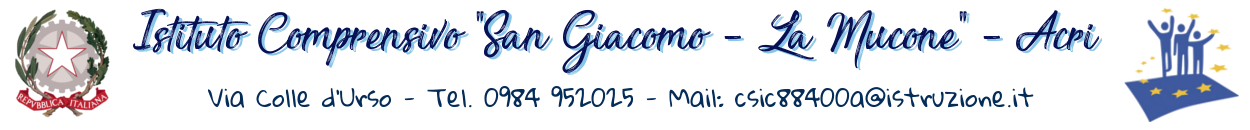                                            https://www.ic-acrisangiacomo.edu.itAi docenti dell’Istituto Comprensivo San Giacomo 					All’Albo 					Sito Web dell’Istituto Oggetto: Convocazione urgentissima Collegio dei docenti 11/05/2021Egregi docenti, con la presente comunico che in data odierna, alle ore 15:00, sulla piattaforma Meet, è convocato il Collegio dei docenti per discutere i seguenti punti all’O.d.g.Approvazione verbale seduta precedente; Approvazione progettazione PON, estate 2021;Libri di testo: Accordo di rete con l’Istituto Professionale di Acri Comunicazione del Dirigente Scolastico. Il Dirigente Scolastico Franco Murano 